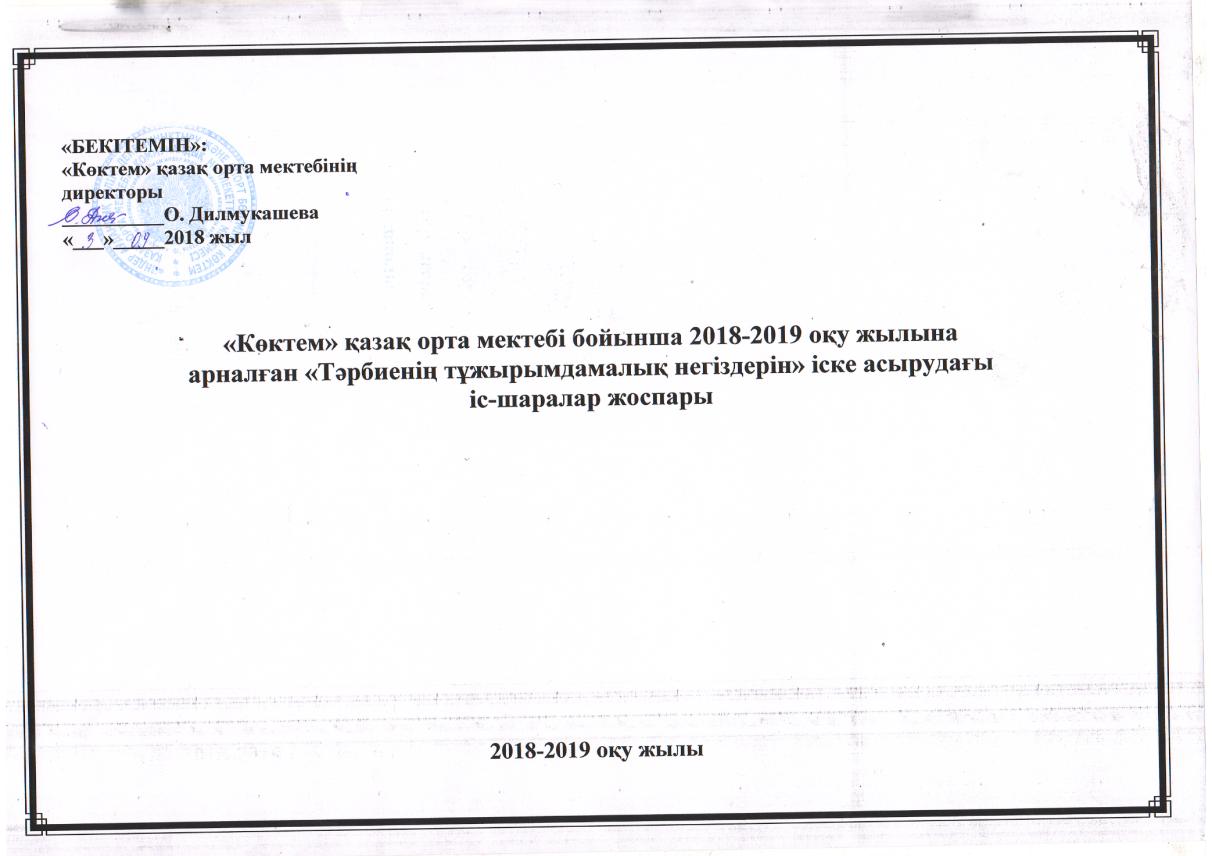 1.Қазақстандық патриотизм және азаматтық тәрбие, құқықтық тәрбиеМақсаты: Жаңа демократиялық қоғамда өмір сүруге қабілетті азаматты және патриотты; тұлғаның саяси, құқықтық және сыбайлас жемқорлыққа қарсы мәдениетін; балалар мен жастардың құқықтық санасын, оларда балалар мен жастар ортасындағы қатыгездік пен зорлық-зомбылыққа қарсы тұру даярлығын қалыптастыру.Міндеті: Отанға қызмет ету даярлығын қалыптастыру; құқықтық мәдениетке тәрбиелеу;  азаматтарға, билік органдарына құрметпен қарым-қатынас жасауды дамытуға ықпал ету; өз қадыр-қасиетін және социумдағы орнын сезінуді дамыту және т.б.2. Рухани-адамгершілік тәрбиеМақсаты: Тұлғаның қазақстандық қоғам өмірінің жалпыадамзаттық құндылықтарымен, нормаларымен және дәстүрлерімен келісілген  рухани-адамгершілік және этикалық ұстанымдарын, моральдық қасиеттерін және  көзқарастарын қалыптастыру.Міндеті: тұлғаның адамгершілік қасиеттерін қалыптастыруына ықпал ету; адамгершілік проблемаларды шешу білігін меңгерту; байланыс жасау бейімділігі мен мінез-құлық мәдениетін дамыту.3.Ұлттық тәрбиеМақсаты: Тұлғаны ұлттық және жалпыадамзаттық құндылықтарға, ана тілін және мемлекеттік тілді, қазақ халқының, Қазақстан Республикасындағы этностар мен этникалық топтардың мәдениетін құрметтеуге бағдарлау.Міндеті: Сабақтар, оқу пәндерінде, қосымша білім беруде, сабақтан тыс іс-әрекеттерте жалпыадамзаттық және ұлттық құндылықтарды кіріктіру. Қазақ халқының салт-дәстүрлері мен әдет-ғұрыптарына деген мақтаныш сезім мен жауапкершілікті арттыру.4. Отбасы тәрбиесіМақсаты: Ата-аналарды оқыту, бала тәрбиесінде олардың психологиялық-педагогикалық құзыреттіліктерін және жауапкершіліктерін арттыру.Міндеті: адамгершілік қағидаларын қолдау арқылы отбасы және неке құндылықтарына құрметпен, ұқыпты қарауға баулу.5. Еңбек, экономикалық және экологиялық тәрбиеМақсаты:Тұлғаның өзін кәсіби анықтауына саналы қарым-қатынасын қалыптастыру, экономикалық ойлауын және экологиялық мәдениетін дамыту.Міндеті: еңбек дағдысын, ұтқырлықты, іскерлікті дамыту; еңбек құралдарына құнтты қарау сезімін қалыптастыру; еңбексүйгіштік, табандылық, шыдамдылық қасиеттерін дамыту, мамандық таңдауға саналы қатынасын қалыптастыру және т.б.6. Зияткерлік тәрбие, ақпараттық мәдениет тәрбиесіМақсаты: Әрбір тұлғаның зияткерлік мүмкіндігін, көшбасшылық қасиеттерін және дарындылығын, сондай-ақ ақпараттық мәдениетін дамытуды қамтамасыз ететін уәждемелік кеңістік қалыптастыру.7. Көпмәдениетті және көркем-эстетикалық тәрбиеМақсаты: тұлғаның жалпымәдени мінез-құлық дағдыларын қалыптастыру, тұлғаның өнердегі және болмыстағы эстетикалық нысандарды қабылдау, меңгеру және бағалау әзірлігін  дамыту, білім беру ұйымдарында көпмәдениетті орта құру.Міндеті: шығармашылықпен ойлауға және қиялға, шығармашылық-эстетикалық қызметті қалыптастыруға қызығушылық, ұмтылыс таныту.8. Дене тәрбиесі, салауатты өмір салтыМақсаты: Салауатты өмір салты, дене дамуы және психологиялық денсаулық сақтау дағдыларын, денсаулыққа зиян келтіреті  факторларды анықтау біліктілігін ойдағыдай қалыптастыру үшін кеңістік орнату.     	Міндеті: Саламатты өмір салты дағдыларын қалыптастыру; дене және психологиялық саулығын сақтау; суицидтің, зиянды заттарды  қолданудың және компьютерлік ойындарға тәуелділіктің алдын алу және т.б.9.  2016-2019 жылдарға арналған «Мәңгілік Ел» Патриоттық Актісі»Мақсаты: Отанын сүюге, бірлікке, ел тарихын білуге, еліміздің мемлекеттік рәміздерін қастерлеуге, отанымыздың байлығын қорғауға, тарихтың, мәдениет пен тілдің ортақтығын қалыптастыруға, елімізді өркендетуге, білімді ұрпақ болуға тәрбиелеу.Міндеті: Мәңгілік ел, бұл - Тәуелсіздік және Астана, Жалпыұлттық бірлік, бейбітшілік пен келісім, Зайырлы Мемлекет және Жоғары Руханият, инновация негізіндегі тұрақты экономикалық өсім, Жалпыға ортақ еңбек қоғамы, тарихтың, мәдениет пен тілдің ортақтығы,  Ұлттық қауіпсіздік және Қазақстанның жалпы әлемдік және өңірлік проблемаларды шешуге жаһандық тұрғыдан қатысуы екенін түсіндіру.р/сТәрбие бағыттарыІс-шара тақырыбы                                  СыныбыАйыАптасыӘдісіЖұмыс түрлеріЖұмыс түрлеріЖұмыс түрлеріЖұмыс түрлеріЖұмыс түрлеріЖұмыс түрлеріЖұмыс түрлерір/сТәрбие бағыттарыІс-шара тақырыбы                                  СыныбыАйыАптасыӘдісіМектеп психологымен жұмысМедбикемен байланысКітапханамен байланысПән мұғалімдерімен байланысАта - анамен жұмысҚоғамдық ұйымдармен, мектептен тыс мекемелермен («Жас ұлан», «Жас қыран» ұйымымен) байланысЖеке оқушымен жұмысКүтілетін нәтиже/ аяқталу нысаныЖауапты1.Қазақстан дық Патриотизм  және                   азаматтық тәрбие, құқықтық тәрбие1.«Мен - өз елімнің патриотымын»  алғашқы қоңырау мерекесі1 - 11қыркүйекІжиын+++++++Тәуелсіз Қазақстанның жарқын болашағы үшін                      атсалысады, құқықтық сана мен құқықтық мәдениет қалыптасады.Мектеп әкімшілігі1.Қазақстан дық Патриотизм  және                   азаматтық тәрбие, құқықтық тәрбие2.«Мәңгілік елімнің-мәңгілік тілі»1 - 11қыркүйекIIIтілдер күніне арналған апталық+++++Тәуелсіз Қазақстанның жарқын болашағы үшін                      атсалысады, құқықтық сана мен құқықтық мәдениет қалыптасады.ДТІЖО-ы А.Ескалиева,Т.Тәжіғұлова. Сынып жетекшілер1.Қазақстан дық Патриотизм  және                   азаматтық тәрбие, құқықтық тәрбие3.«Фариза, Фаризажан, Фариза қыз»5-10қыркүйекІІбайқау++++Тәуелсіз Қазақстанның жарқын болашағы үшін                      атсалысады, құқықтық сана мен құқықтық мәдениет қалыптасады.ДТІЖО-ыА.Ескалиева Т.Тәжіғұлова. Сынып жетекшілер1.Қазақстан дық Патриотизм  және                   азаматтық тәрбие, құқықтық тәрбие4. Мемлекеттік рәміздерді насихаттау барысында аптаның дүйсенбі және жұма күндері барлық сыныптарда сабақты мемлекеттік Гимнді орындаумен бастау1-11Аптаның І күніІЖиын +++++Тәуелсіз Қазақстанның жарқын болашағы үшін                      атсалысады, құқықтық сана мен құқықтық мәдениет қалыптасады.Мектеп әкімшілігі1.Қазақстан дық Патриотизм  және                   азаматтық тәрбие, құқықтық тәрбие5. ХҮІ Махамбет оқулары1 - 10қыркүйекІҮМектепішілік сайыс++++++Тәуелсіз Қазақстанның жарқын болашағы үшін                      атсалысады, құқықтық сана мен құқықтық мәдениет қалыптасады.ДТІЖО-ыА.Ескалиева Т.Тәжіғұлова қазақ тіліпәні бірлестігі1.Қазақстан дық Патриотизм  және                   азаматтық тәрбие, құқықтық тәрбие6.«Мақтаны шым - мемлекеттік рәміздер»1-11қазанІСынып сағаты+++Тәуелсіз Қазақстанның жарқын болашағы үшін                      атсалысады, құқықтық сана мен құқықтық мәдениет қалыптасады.ДТІЖО-ы А.Ескалиева Т.Тәжіғұловасынып жетекшілер1.Қазақстан дық Патриотизм  және                   азаматтық тәрбие, құқықтық тәрбие7. Баланың ата-анасына сенімділігінің психологиясы  Ата-аналар арасындқарашаІІКеңес беру++++Тәуелсіз Қазақстанның жарқын болашағы үшін                      атсалысады, құқықтық сана мен құқықтық мәдениет қалыптасады.Мектеп психологы А.Демеуова1.Қазақстан дық Патриотизм  және                   азаматтық тәрбие, құқықтық тәрбие8. «Мәңгілік ел» патриоттық акция8- 11қарашаІІІкөрме++++Тәуелсіз Қазақстанның жарқын болашағы үшін                      атсалысады, құқықтық сана мен құқықтық мәдениет қалыптасады.ДТІЖО-ы А.Ескалиева. Кітапханашы З.Азербаева1.Қазақстан дық Патриотизм  және                   азаматтық тәрбие, құқықтық тәрбие9.«Ән-жырымның арқауы - Тәуелсіздік»1 - 11желтоқсанІІПатриот   тық әндер байқауы++++Тәуелсіз Қазақстанның жарқын болашағы үшін                      атсалысады, құқықтық сана мен құқықтық мәдениет қалыптасады.ДТІЖО-ы А.Ескалиева. Т.Тәжіғұлова сынып жетекшілер1.Қазақстан дық Патриотизм  және                   азаматтық тәрбие, құқықтық тәрбие10.«Желтоқсан желі ызғарлы»7-10желтоқсанІІСлайд-шоу байқау+++++Тәуелсіз Қазақстанның жарқын болашағы үшін                      атсалысады, құқықтық сана мен құқықтық мәдениет қалыптасады.ДТІЖО-ы Т.ТәжіғұловаСынып жетекшілер1.Қазақстан дық Патриотизм  және                   азаматтық тәрбие, құқықтық тәрбие11.«Тәуелсіздік - мәңгілік елдің тұғыры»1-11желтоқсанІІІТәрбие лік шаралар++++++Тәуелсіз Қазақстанның жарқын болашағы үшін                      атсалысады, құқықтық сана мен құқықтық мәдениет қалыптасады.ДТІЖО-ы А.ЕскалиеваТ.Тәжіғұлова.сынып жетекшілер1.Қазақстан дық Патриотизм  және                   азаматтық тәрбие, құқықтық тәрбие12.«Үмітін елдің арқалап, Арманнан туған рәміздер»5а,ә,бҚаңтарІІИнтеллектуалды ойын+++Тәуелсіз Қазақстанның жарқын болашағы үшін                      атсалысады, құқықтық сана мен құқықтық мәдениет қалыптасады.З.Азербаева Сынып жетекшілер1.Қазақстан дық Патриотизм  және                   азаматтық тәрбие, құқықтық тәрбие13. «Ұсақ бұзақылық заңдылықтары»8-11қаңтарІІІИнспектормен кездесу+++++++Тәуелсіз Қазақстанның жарқын болашағы үшін                      атсалысады, құқықтық сана мен құқықтық мәдениет қалыптасады.ДТІЖО-ы А.Ескалиева.А.ДемеуоваАІІБ қызметкерлері1.Қазақстан дық Патриотизм  және                   азаматтық тәрбие, құқықтық тәрбие14. «Егеменді елдің ұландары»5- 10қаңтарІҮжас ақындар сайысы++++++Тәуелсіз Қазақстанның жарқын болашағы үшін                      атсалысады, құқықтық сана мен құқықтық мәдениет қалыптасады.ДТІЖО-ы А.Ескалиева. Т.Тәжіғұлова. сынып жетекшілер1.Қазақстан дық Патриотизм  және                   азаматтық тәрбие, құқықтық тәрбие15. «Алтын қазына»1-11қаңтарІІІҚолөнершілер байқауы+++++Тәуелсіз Қазақстанның жарқын болашағы үшін                      атсалысады, құқықтық сана мен құқықтық мәдениет қалыптасады.Технология пәнінің мұғалімдері1.Қазақстан дық Патриотизм  және                   азаматтық тәрбие, құқықтық тәрбие16. «Ауғанстан ақиқаты»(ауған соғысы ардагерлерімен кездесу)7-11ақпанІІТәрбие лік шара++++++Тәуелсіз Қазақстанның жарқын болашағы үшін                      атсалысады, құқықтық сана мен құқықтық мәдениет қалыптасады.ДТІЖО-ы А.Ескалиевасынып жетекшілер1.Қазақстан дық Патриотизм  және                   азаматтық тәрбие, құқықтық тәрбие17. Абай - Шәкәрім оқулары5 - 10наурызІсайыс+++++Тәуелсіз Қазақстанның жарқын болашағы үшін                      атсалысады, құқықтық сана мен құқықтық мәдениет қалыптасады.А.ЕсқалиеваСынып жетекшілер1.Қазақстан дық Патриотизм  және                   азаматтық тәрбие, құқықтық тәрбие18.Жасөспірімдерге арналған психопрофилактикалық сабақ6-8қаңтарІПрофилактикалық  сабақ+++++Тәуелсіз Қазақстанның жарқын болашағы үшін                      атсалысады, құқықтық сана мен құқықтық мәдениет қалыптасады.ПсихологА.Демеуова1.Қазақстан дық Патриотизм  және                   азаматтық тәрбие, құқықтық тәрбие19. «Асқақта, әнім, егеменді елімде!»7-10сәуірІІӘн байқауы+++++Тәуелсіз Қазақстанның жарқын болашағы үшін                      атсалысады, құқықтық сана мен құқықтық мәдениет қалыптасады.ДТІЖО-ы А.ЕскалиеваТ.Тәжіғұлова  Ән - саз пәнінің мұғалімдері3-11 сынып жетекшілері1.Қазақстан дық Патриотизм  және                   азаматтық тәрбие, құқықтық тәрбие20. «Ұлтаралық келісім - бейбітшілік нышаны»1 - 11мамырІТәрбие лік шаралар++++++Тәуелсіз Қазақстанның жарқын болашағы үшін                      атсалысады, құқықтық сана мен құқықтық мәдениет қалыптасады.ДТІЖО-ы Т.Тәжіғұлова     сынып жетекшілер1.Қазақстан дық Патриотизм  және                   азаматтық тәрбие, құқықтық тәрбие21.«7 мамыр – Отан қорғаушылар күніне іс-шара»1 - 11мамырІІтәрбие сағаты+++++Тәуелсіз Қазақстанның жарқын болашағы үшін                      атсалысады, құқықтық сана мен құқықтық мәдениет қалыптасады.ДТІЖО-ы А.Ескалиева Т.Тәжіғұлова1.Қазақстан дық Патриотизм  және                   азаматтық тәрбие, құқықтық тәрбие22.«Сыңғырла, соңғы қоңырау»1 - 11мамырІҮжиын+++++++Тәуелсіз Қазақстанның жарқын болашағы үшін                      атсалысады, құқықтық сана мен құқықтық мәдениет қалыптасады.Мектеп әкімшілігіР/сТәрбие бағыттарыІс-шара тақырыбыСыныбыАйыАптаӘдісіЖұмыс түрлеріЖұмыс түрлеріЖұмыс түрлеріЖұмыс түрлеріЖұмыс түрлеріЖұмыс түрлеріЖұмыс түрлеріКүтілетін нәтиже/ аяқталу нысаныЖауаптыР/сТәрбие бағыттарыІс-шара тақырыбыСыныбыАйыАптаӘдісіМектеп психологымен жұмысМедбикемен байланысКітапханамен байланысПән мұғалімдерімен байланысАта - анамен жұмысҚоғамдық ұйымдармен, мектептен тыс мекемелермен («Жас ұлан», «Жас қыран» ұйымымен) байланысЖеке оқушымен жұмысКүтілетін нәтиже/ аяқталу нысаныЖауапты2.Рухани-адамгерші лік тәрбие1.«Мектепке жол» республикалық қайырымдылық акциясы1-11тамыз – қыр күйекІҚайырымдылық акциясы+++++++ОқушыларАдамгершілікрухани тазалық тарын сақтауға, әр істе сабырлы болуға,салт –дәстүрді құрметтеуге үйренеді.Мектеп әкімшілігі2.«Қыз - ұлттың айнасы»1-11қыркүйекІІҚыздар байқауы++++ОқушыларАдамгершілікрухани тазалық тарын сақтауға, әр істе сабырлы болуға,салт –дәстүрді құрметтеуге үйренеді.ДТІЖО-ы А.ЕскалиеваТ.Тәжіғұлова сынып жетекшілер3. «Діни келісім-тұрақтылықтың белгісі»10-11қыркүйекІYТеатрландырылған көрніс+++++ОқушыларАдамгершілікрухани тазалық тарын сақтауға, әр істе сабырлы болуға,салт –дәстүрді құрметтеуге үйренеді.ДТІЖО-ы А.Ескалиева.Қазақ тілі мен әдебиет  пәні  мұғалімі А.Бегалиева4. «Ұстаз аты - биік, әрі мәңгілік»1-11қазанІОқушылардың өзін-өзі басқаруы+++++ОқушыларАдамгершілікрухани тазалық тарын сақтауға, әр істе сабырлы болуға,салт –дәстүрді құрметтеуге үйренеді.ДТІЖО-ы А.Ескалиева, Т.Тәжіғұловасынып жетекшілер5.«Ар-ұят – адамдықтың белгісі»5-8қарашаІІІТәрбиелік шара+++++++ОқушыларАдамгершілікрухани тазалық тарын сақтауға, әр істе сабырлы болуға,салт –дәстүрді құрметтеуге үйренеді.ДТІЖО-ы А.Ескалиева.Т.Тәжіғұлова Сынып жетекшілер6. «Қазақстан тарихы мен мәдениетіндегі орын алған діндер»1-11желтоқсанІІІДөңгелек үстел++++++ОқушыларАдамгершілікрухани тазалық тарын сақтауға, әр істе сабырлы болуға,салт –дәстүрді құрметтеуге үйренеді.ДТІЖО-ыСынып жетекшілер,М.Тунгатов7. «Жол тәртібін білейік, аман - есен жүрейік!»7-10ақпанІкездесу++++ОқушыларАдамгершілікрухани тазалық тарын сақтауға, әр істе сабырлы болуға,салт –дәстүрді құрметтеуге үйренеді.ДТІЖО-ы А.Ескалиева. тәлімгер Г.Абенова8. «Ана – бақыт, жанашыр»5-11наурызІМерекелік кеш+++++ОқушыларАдамгершілікрухани тазалық тарын сақтауға, әр істе сабырлы болуға,салт –дәстүрді құрметтеуге үйренеді.ДТІЖО-ы А.Ескалиева. Т.Тәжіғұлова9.  «Әсемдік әркімге жарасады» ұлттық киімдер үлгісі 5-8наурызІІСән үлгісі+++++ОқушыларАдамгершілікрухани тазалық тарын сақтауға, әр істе сабырлы болуға,салт –дәстүрді құрметтеуге үйренеді.ДТІЖО-ы А.Ескалиева Т.Тәжіғұловасынып жетекшілер10. Ауылдық мешіттердің имамымен діни-экстремизмнің алдын-алу жұмыстарына байланысты кездесулер өткізу8-11сәуірІІкездесу+++++ДТІЖО-ы А.Ескалиева Психолог А.Демеуова М.Тунгатов Сынып жетекшілерр/сТәрбие бағыттарыІс-шара тақырыбыСыныбыАйыАптасыӘдісіЖұмыс түрлеріЖұмыс түрлеріЖұмыс түрлеріЖұмыс түрлеріЖұмыс түрлеріЖұмыс түрлеріЖұмыс түрлеріКүтілетіннәтиже/аяқталунысаныЖауаптыр/сТәрбие бағыттарыІс-шара тақырыбыСыныбыАйыАптасыӘдісіМектеп психологымен жұмысМедбикемен байланысКітапханамен байланысПән мұғалімдерімен байланысАта - анамен жұмысҚоғамдық ұйымдармен, мектептен тыс мекемелермен («Жас ұлан», «Жас қыран» ұйымымен) байланысЖеке оқушымен жұмысКүтілетіннәтиже/аяқталунысаныЖауапты3.Ұлттық тәрбие1.«Ұлттық тәрбие-құндылық бастауы»5-6қыркүйекІІІӨнеге сағаты+++++Сабақтар,оқу пәндерінде,қосымша білім беруде, сабақтан тыс іс-әрекеттере жалпы адамзаттық және ұлттық құндылықтарды кіріктіру арқылыоқушының бойында этномәдениеттілік, салт –дәстүріміз ге деген мақтаныш сезімі қалыпта сады.ДТІЖО-ы А.Ескалиева Т.Тәжіғұловасынып жетекшілер3.Ұлттық тәрбие2.«Қазақтың ұлттық музыкалық аспаптары»7-9қазанІІІӨнеге сағаты++++Сабақтар,оқу пәндерінде,қосымша білім беруде, сабақтан тыс іс-әрекеттере жалпы адамзаттық және ұлттық құндылықтарды кіріктіру арқылыоқушының бойында этномәдениеттілік, салт –дәстүріміз ге деген мақтаныш сезімі қалыпта сады.Музыка пәні мұғалімі Р.Шаукирова 3.Ұлттық тәрбие3.«Ою ойғанның ойы артық»1-11қарашаІІОюлар сыры+++++Сабақтар,оқу пәндерінде,қосымша білім беруде, сабақтан тыс іс-әрекеттере жалпы адамзаттық және ұлттық құндылықтарды кіріктіру арқылыоқушының бойында этномәдениеттілік, салт –дәстүріміз ге деген мақтаныш сезімі қалыпта сады.Сынып жетекшілерТехнологА.Базылова3.Ұлттық тәрбие4.«Ұлттық құндылықтар - тәрбиенің түп қазығы»9-11қаңтарІІдөңгелек үстел+++++Сабақтар,оқу пәндерінде,қосымша білім беруде, сабақтан тыс іс-әрекеттере жалпы адамзаттық және ұлттық құндылықтарды кіріктіру арқылыоқушының бойында этномәдениеттілік, салт –дәстүріміз ге деген мақтаныш сезімі қалыпта сады.ДТІЖО-ы А.Ескалиеа. Т.Тәжіғұлова Сынып жетекшілер3.Ұлттық тәрбие5.«Ұлыстың ұлы күні - Наурыз»1-11наурызІІІтәрбие сағаты+++++Сабақтар,оқу пәндерінде,қосымша білім беруде, сабақтан тыс іс-әрекеттере жалпы адамзаттық және ұлттық құндылықтарды кіріктіру арқылыоқушының бойында этномәдениеттілік, салт –дәстүріміз ге деген мақтаныш сезімі қалыпта сады.ДТІЖО-ы А.Ескалиева Т.Тәжіғұлова Сынып жетекшілер3.Ұлттық тәрбие6.«Жастар және заман»7-10сәуірІІпікірталас++++++Сабақтар,оқу пәндерінде,қосымша білім беруде, сабақтан тыс іс-әрекеттере жалпы адамзаттық және ұлттық құндылықтарды кіріктіру арқылыоқушының бойында этномәдениеттілік, салт –дәстүріміз ге деген мақтаныш сезімі қалыпта сады.ДТІЖО-ы А.ЕскалиеваТ.ТәжіғұловаСынып жетекшілер3.Ұлттық тәрбие7.18 мамыр - Халықаралық мұражай күніне орай «Өлке тарихы өскелең ұрпаққа аманат» атты шара5а,5ә,5бМаусым, қыркүйекІІІмұражайға саяхат+++++Сабақтар,оқу пәндерінде,қосымша білім беруде, сабақтан тыс іс-әрекеттере жалпы адамзаттық және ұлттық құндылықтарды кіріктіру арқылыоқушының бойында этномәдениеттілік, салт –дәстүріміз ге деген мақтаныш сезімі қалыпта сады.ДТІЖО-ы  А. Ескалиева Т.Тәжіғұлова сынып жетекшілерр/сТәрбие бағыттарыІс-шара тақырыбыСыныбыАйыАптаӘдісіЖұмыс түрлеріЖұмыс түрлеріЖұмыс түрлеріЖұмыс түрлеріЖұмыс түрлеріЖұмыс түрлеріЖұмыс түрлеріКүтілетін нәтиже/ аяқталу нысаныЖауаптыр/сТәрбие бағыттарыІс-шара тақырыбыСыныбыАйыАптаӘдісіМектеп психологымен жұмысМедбикемен байланысКітапханамен байланысПән мұғалімдерімен байланысАта - анамен жұмысҚоғамдық ұйымдармен, мектептен тыс мекемелермен («Жас ұлан», «Жас қыран» ұйымымен) байланысЖеке оқушымен жұмысКүтілетін нәтиже/ аяқталу нысаныЖауапты4.Отбасы тәрбиесі1.«Мектеп пен отбасының ынтымақтас тығы». Сыныптарда  ата – аналар  жиналыстарын  өткізу,  ата – аналар  кеңесін  сайлау,  отбасының  әлеуметтік  жағдайын  анықтау.1-11Қыр күйекІжиналыс++++++Жанұядағы ата-анамен  бала арасындағы қарым қатынас нығая түседі.ДТІЖО-ы А.Ескалиева. Т.Тәжіғұлова сынып жетекшілер4.Отбасы тәрбиесі2.«Отбасы күні» мерекесі«Отбасы - бақыт мекені»1-11қыркүйекІІапталық+++++Жанұядағы ата-анамен  бала арасындағы қарым қатынас нығая түседі.ДТІЖО-ы А.Ескалиева Т.Тәжіғұлова          сынып жетекшілер4.Отбасы тәрбиесі3.«XXI ғасырдағы Қазақстандық ата-аналар конференция сы: Өз балаңа үлгі бол»1-11Қыркүйек қазанІКонференция(кеңес беру, сауалнама)++++++Жанұядағы ата-анамен  бала арасындағы қарым қатынас нығая түседі.А.ДемеуоваК.Калменова4.Отбасы тәрбиесі4. «Көп жасаған қария - ақылы теңіз дария»1-11қазанІІсынып сағаты+++++++Жанұядағы ата-анамен  бала арасындағы қарым қатынас нығая түседі.Мектеп тәлімгері Г.Абенова                          сынып жетекшілер4.Отбасы тәрбиесі5.«Толағай» отбасылық сайысы«Жүзден жүйрік, мыңнан тұлпар»1-4қаңтарІІспорттық – отбасы лық сайыс+++++Жанұядағы ата-анамен  бала арасындағы қарым қатынас нығая түседі.Дене тәрбиесі пәні бірлестігі А.Қапезовсынып жетекшілер4.Отбасы тәрбиесі6. Отбасындағы қатыгездікті жоюға арналған психологиялық тренингАта-ана лар үшінқаңтарІІКеңес беру +++Жанұядағы ата-анамен  бала арасындағы қарым қатынас нығая түседі.Мектеп психологы А.Демеуова4.Отбасы тәрбиесі7. «Ана - гүл, ана - өмір шуағы»1-11наурызІІТәрбие лік шара++++Жанұядағы ата-анамен  бала арасындағы қарым қатынас нығая түседі.ДТІЖО-ы А.Ескалиева Т.Тәжіғұлова4.Отбасы тәрбиесі8.«Мөлдір бұлақтан» отбасылық шығармашы лық шарасымамырІ,ІІОтбасы лық сайыс+++Жанұядағы ата-анамен  бала арасындағы қарым қатынас нығая түседі.Мектеп әкімшілігі4.Отбасы тәрбиесі9. «Менің әкем»1-11мамырІІІүлгілі жанұялармен кездесуЖанұядағы ата-анамен  бала арасындағы қарым қатынас нығая түседі.ДТІЖО-ы А.Ескалиева Т.ТәжіғұловаСынып жетекшілерр/сТәрбие бағыттарыІс-шара тақырыбыСыныбыАйыАптасыӘдісіЖұмыс түрлеріЖұмыс түрлеріЖұмыс түрлеріЖұмыс түрлеріЖұмыс түрлеріЖұмыс түрлеріЖұмыс түрлеріКүтілетін нәтиже/аяқталунысаныЖауаптыр/сТәрбие бағыттарыІс-шара тақырыбыСыныбыАйыАптасыӘдісіМектеп психологымен жұмысМедбикемен байланысКітапханамен байланысПән мұғалімдерімен байланысАта - анамен жұмысҚоғамдық ұйымдармен, мектептен тыс мекемелермен («Жас ұлан», «Жас қыран» ұйымымен) байланысЖеке оқушымен жұмысКүтілетін нәтиже/аяқталунысаныЖауапты5.Еңбек, экономикалық және экология лық тәрбие1.«Аяласаң, табиғатты аяла!»1-4Қыр күйекІІІтәрбие сағаты+++++Еңбек қызметініңсан алуан түрлеріне жауапкершілікпен қарауға  ұмтылады.Бастауыш сынып жетекшілері5.Еңбек, экономикалық және экология лық тәрбие2. «Гүл – өмірдің сәні»1-11ҚазанІІІакция++++++Еңбек қызметініңсан алуан түрлеріне жауапкершілікпен қарауға  ұмтылады.ДТІЖО-ы А.Ескалиева. сынып жетекшілер5.Еңбек, экономикалық және экология лық тәрбие3.Сенбілік күн7-11ҚазанІ-ІҮсенбілік++++Еңбек қызметініңсан алуан түрлеріне жауапкершілікпен қарауға  ұмтылады.ДТІЖО-ы Т.Ескалиева.  сынып жетекшілер5.Еңбек, экономикалық және экология лық тәрбие4.«Мамандық таңдау –ертеңді ойлау»9-11ҚарашаІІІкеш++Еңбек қызметініңсан алуан түрлеріне жауапкершілікпен қарауға  ұмтылады.ДТІЖО-ы А.Ескалиева. психолог: А.ДемеуоваСынып жетекшілер5.Еңбек, экономикалық және экология лық тәрбие5.«Жайдарман» көңілді тапқырлар сайысы5-10Желтоқ санІҮКТК -ойыны++Еңбек қызметініңсан алуан түрлеріне жауапкершілікпен қарауға  ұмтылады.ДТІЖО-ыСынып жетекшілер5.Еңбек, экономикалық және экология лық тәрбие6.«Ата-баба мұраларын сақтаймыз және қорғаймыз»5-10Желтоқ санІШығармашылық көрме+++++Еңбек қызметініңсан алуан түрлеріне жауапкершілікпен қарауға  ұмтылады.Технология пәні мұғалімдері5.Еңбек, экономикалық және экология лық тәрбие7. «Еңбек түбі береке»5-10Қаңтар ІСынып сағаты++++Еңбек қызметініңсан алуан түрлеріне жауапкершілікпен қарауға  ұмтылады.ДТІЖО-ы, сынып жетекшілер5.Еңбек, экономикалық және экология лық тәрбие8.Асулардан асады жастар әлі, зор болашақ бүгіннен басталады!»7-11ҚаңтарІІСтуденттер-мен кездесу кеші++++Еңбек қызметініңсан алуан түрлеріне жауапкершілікпен қарауға  ұмтылады.ДТІЖО-ыСынып жетекшілер5.Еңбек, экономикалық және экология лық тәрбие9.«Жаңару мен тазалық»5-11СәуірІ-ІҮсенбілік++++Еңбек қызметініңсан алуан түрлеріне жауапкершілікпен қарауға  ұмтылады.Мектеп әкімшілігі5.Еңбек, экономикалық және экология лық тәрбие10.«Жанам деген жүрекке от берейік»5-11МамырІІДарындылар слеті++Еңбек қызметініңсан алуан түрлеріне жауапкершілікпен қарауға  ұмтылады.ДТІЖО-ы А.Ескалиева сынып жетекшір/сТәрбие бағыттарыІс-шара тақырыбыСыныбыАйыАптасыӘдісіЖұмыс түрлеріЖұмыс түрлеріЖұмыс түрлеріЖұмыс түрлеріЖұмыс түрлеріЖұмыс түрлеріЖұмыс түрлеріКүтілетін нәтиже/ аяқталу нысаныЖауаптыр/сТәрбие бағыттарыІс-шара тақырыбыСыныбыАйыАптасыӘдісіМектеп психологымен жұмысМедбикемен байланысКітапханамен байланысПән мұғалімдерімен байланысАта - анамен жұмысҚоғамдық ұйымдармен, мектептен тыс мекемелермен («Жас ұлан», «Жас қыран» ұйымымен) байланысЖеке оқушымен жұмысКүтілетін нәтиже/ аяқталу нысаныЖауапты6.Зияткерлік тәрбие, ақпараттық мәдениет тәрбиесі1. Денсаулық фестиваль-2018. «Салауатты өмір салты жылы»1-11Қыр күйекІІмарафон++++Оқушылардың белсенді ойлау қызметін дамытуды, олардың санасын шынайы, қарапайым біліммен байытуды, ойлау қабілетін арттыруды қалыптастырады.ДТІЖО-ы А.Ескалиева Сынып жетекшілер6.Зияткерлік тәрбие, ақпараттық мәдениет тәрбиесі2.Оқушылардың үйірме лермен спорттық секцияларға қатысуын қамту 1-11Қыр күйекІ-ІІҚосымша білім беру++++Оқушылардың белсенді ойлау қызметін дамытуды, олардың санасын шынайы, қарапайым біліммен байытуды, ойлау қабілетін арттыруды қалыптастырады.ДТІЖО-ы А.Ескалиева Т.Тәжіғұлова                           сынып жетекшілер6.Зияткерлік тәрбие, ақпараттық мәдениет тәрбиесі3.«Тәуелсіздік тірегі – білімді ұрпақ»9-11қазанІІІбілімді,білгірлерсайыс++++Оқушылардың белсенді ойлау қызметін дамытуды, олардың санасын шынайы, қарапайым біліммен байытуды, ойлау қабілетін арттыруды қалыптастырады.ДТІЖО-ы А.Ескалиева. Т.Тәжіғұловасынып жетекшілер6.Зияткерлік тәрбие, ақпараттық мәдениет тәрбиесі4.Білгірлер бәйгесі9 а, 9 бқарашаІІИнтелектуалды ойын+++++Оқушылардың белсенді ойлау қызметін дамытуды, олардың санасын шынайы, қарапайым біліммен байытуды, ойлау қабілетін арттыруды қалыптастырады.ДТІЖО-ы А.Ескалиева Т.Тәжіғұловасынып жетекшілер6.Зияткерлік тәрбие, ақпараттық мәдениет тәрбиесі5.«Саз әлемі» музыкалық сайыс8-11қаңтарІІІсайыс+++++Оқушылардың белсенді ойлау қызметін дамытуды, олардың санасын шынайы, қарапайым біліммен байытуды, ойлау қабілетін арттыруды қалыптастырады.Музыка пәні мұғалімі Р.Шаукирова Сынып жетекшілер6.Зияткерлік тәрбие, ақпараттық мәдениет тәрбиесі6.«Жыл оқушысы-2019»5-11сәуірІІозаттар сайысы+++++Оқушылардың белсенді ойлау қызметін дамытуды, олардың санасын шынайы, қарапайым біліммен байытуды, ойлау қабілетін арттыруды қалыптастырады.ДТІЖО-ы А.Ескалиева.  сынып жетекшілер6.Зияткерлік тәрбие, ақпараттық мәдениет тәрбиесі7.«Мемлекеттік рәміздер – ұлттық мақтанышы мыз»6-8сәуірІҮслайд-шоу++++Оқушылардың белсенді ойлау қызметін дамытуды, олардың санасын шынайы, қарапайым біліммен байытуды, ойлау қабілетін арттыруды қалыптастырады.ДТІЖО-ы А.Ескалиева Т.Тәжіғұлова                             Сынып жетекшілер6.Зияткерлік тәрбие, ақпараттық мәдениет тәрбиесі8.Тарихтың адамгершілік тағылымдары(Тарихи танымдарын арттыру)10 а,бмамырІІДөңгелек үстел+++Оқушылардың белсенді ойлау қызметін дамытуды, олардың санасын шынайы, қарапайым біліммен байытуды, ойлау қабілетін арттыруды қалыптастырады.ДТІЖО-ы А.Ескалиева.  тарих пәні мұғалімі М.Тунгатовр/сТәрбие бағыттарыІс-шара тақырыбыСыныбыАйыАптасыӘдісіЖұмыс түрлеріЖұмыс түрлеріЖұмыс түрлеріЖұмыс түрлеріЖұмыс түрлеріЖұмыс түрлеріЖұмыс түрлеріКүтілетіннәтиже/аяқталунысаныЖауаптыр/сТәрбие бағыттарыІс-шара тақырыбыСыныбыАйыАптасыӘдісіМектеп психологымен жұмысМедбикемен байланысКітапханамен байланысПән мұғалімдерімен байланысАта - анамен жұмысҚоғамдық ұйымдармен, мектептен тыс мекемелермен («Жас ұлан», «Жас қыран» ұйымымен) байланысЖеке оқушымен жұмысКүтілетіннәтиже/аяқталунысаныЖауапты7.Көпмәдениет ті жәнекөркем эстетикалық тәрбие1. «Ең әсем мектеп формасы»5-11Қыр күйекІІбайқау++++Өнер құралдарының көмегімен тұжырым  дамалар ойлауға, әлемді тұтас көре білуге, өзінің шығармашылық қызметіндеол туралы құндылықтарды түсіндіреді,іске асыруға,ұжымда өмір сүру білігіне  әлем мәдениеті мен және адамдар мен қарым-қатынаста өзін көрсете білуге ықпал етеді.ДТІЖО-ы А.Ескалиева Т.Тәжіғұлова                           сынып жетекшілер7.Көпмәдениет ті жәнекөркем эстетикалық тәрбие2.«Күз – молшылық, күз – байлық»1-4ҚазанIІІЖәрмең ке++++++Өнер құралдарының көмегімен тұжырым  дамалар ойлауға, әлемді тұтас көре білуге, өзінің шығармашылық қызметіндеол туралы құндылықтарды түсіндіреді,іске асыруға,ұжымда өмір сүру білігіне  әлем мәдениеті мен және адамдар мен қарым-қатынаста өзін көрсете білуге ықпал етеді.ДТІЖО-ы А.Ескалиева Т.Тәжіғұлова                           Бастауыш пән бірлестігіДТІЖО-ы А.Есқалиева, Т.ТәжіғұловаТ.Нурмаган бетов7.Көпмәдениет ті жәнекөркем эстетикалық тәрбие3. «Өнер-мәдениеттің айнасы»9-11ҚазанІҮӨнер адамда рымен кездесу++++Өнер құралдарының көмегімен тұжырым  дамалар ойлауға, әлемді тұтас көре білуге, өзінің шығармашылық қызметіндеол туралы құндылықтарды түсіндіреді,іске асыруға,ұжымда өмір сүру білігіне  әлем мәдениеті мен және адамдар мен қарым-қатынаста өзін көрсете білуге ықпал етеді.ДТІЖО-ы А.Ескалиева Т.Тәжіғұлова                           Бастауыш пән бірлестігіДТІЖО-ы А.Есқалиева, Т.ТәжіғұловаТ.Нурмаган бетов7.Көпмәдениет ті жәнекөркем эстетикалық тәрбие4.«Берекелі, мерекелі алтын күз»5-11ҚарашаІсайыс++++++Өнер құралдарының көмегімен тұжырым  дамалар ойлауға, әлемді тұтас көре білуге, өзінің шығармашылық қызметіндеол туралы құндылықтарды түсіндіреді,іске асыруға,ұжымда өмір сүру білігіне  әлем мәдениеті мен және адамдар мен қарым-қатынаста өзін көрсете білуге ықпал етеді.ДТІЖО-ы А.Ескалиева Т.Тәжіғұлова                           сынып жетекшілер7.Көпмәдениет ті жәнекөркем эстетикалық тәрбие5.«Өнерімді еліме арнаймын»5-11ҚарашаІҮфестиваль++++Өнер құралдарының көмегімен тұжырым  дамалар ойлауға, әлемді тұтас көре білуге, өзінің шығармашылық қызметіндеол туралы құндылықтарды түсіндіреді,іске асыруға,ұжымда өмір сүру білігіне  әлем мәдениеті мен және адамдар мен қарым-қатынаста өзін көрсете білуге ықпал етеді.ДТІЖО-ы А.Есқалиева Т.Тәжіғұлова7.Көпмәдениет ті жәнекөркем эстетикалық тәрбие6.«Қош келдің, жаңа жыл!»1-11ЖелтоқсанІІІ-ІҮМереке лік шара++++++Өнер құралдарының көмегімен тұжырым  дамалар ойлауға, әлемді тұтас көре білуге, өзінің шығармашылық қызметіндеол туралы құндылықтарды түсіндіреді,іске асыруға,ұжымда өмір сүру білігіне  әлем мәдениеті мен және адамдар мен қарым-қатынаста өзін көрсете білуге ықпал етеді.ДТІЖО-ы А.Ескалиева Т.Тәжіғұлова                           сынып жетекшілер7.Көпмәдениет ті жәнекөркем эстетикалық тәрбие7.«Өнерліге өріс кең»8 а, 8 бҚаңтарІҮТәрбие лік шара++++++Өнер құралдарының көмегімен тұжырым  дамалар ойлауға, әлемді тұтас көре білуге, өзінің шығармашылық қызметіндеол туралы құндылықтарды түсіндіреді,іске асыруға,ұжымда өмір сүру білігіне  әлем мәдениеті мен және адамдар мен қарым-қатынаста өзін көрсете білуге ықпал етеді.ДТІЖО-ы А.Ескалиева Т.Тәжіғұлова                           сынып жетекшілер7.Көпмәдениет ті жәнекөркем эстетикалық тәрбие8.«Жырымен әлдилеген, Ақжайығын»8-10АқпанІІІАтырау ға арналған әндер байқауыӨнер құралдарының көмегімен тұжырым  дамалар ойлауға, әлемді тұтас көре білуге, өзінің шығармашылық қызметіндеол туралы құндылықтарды түсіндіреді,іске асыруға,ұжымда өмір сүру білігіне  әлем мәдениеті мен және адамдар мен қарым-қатынаста өзін көрсете білуге ықпал етеді.Музыка пәнінің мұғалімі7.Көпмәдениет ті жәнекөркем эстетикалық тәрбие9.«Жас суретшілер»5-10НаурызІІ-ІІІкөрме++++++Өнер құралдарының көмегімен тұжырым  дамалар ойлауға, әлемді тұтас көре білуге, өзінің шығармашылық қызметіндеол туралы құндылықтарды түсіндіреді,іске асыруға,ұжымда өмір сүру білігіне  әлем мәдениеті мен және адамдар мен қарым-қатынаста өзін көрсете білуге ықпал етеді.Бейнелеу пәнінің мұғалімдері 7.Көпмәдениет ті жәнекөркем эстетикалық тәрбие10. «Мың бұралған бишілер»5-8НаурызІҮконкурс++++Өнер құралдарының көмегімен тұжырым  дамалар ойлауға, әлемді тұтас көре білуге, өзінің шығармашылық қызметіндеол туралы құндылықтарды түсіндіреді,іске асыруға,ұжымда өмір сүру білігіне  әлем мәдениеті мен және адамдар мен қарым-қатынаста өзін көрсете білуге ықпал етеді.ДТІЖО-ы Т.Тәжіғұлова7.Көпмәдениет ті жәнекөркем эстетикалық тәрбие11. «Ауыз әдебиетіндегі тарих сыры»10СәуірІІІТаным дық шара++++Өнер құралдарының көмегімен тұжырым  дамалар ойлауға, әлемді тұтас көре білуге, өзінің шығармашылық қызметіндеол туралы құндылықтарды түсіндіреді,іске асыруға,ұжымда өмір сүру білігіне  әлем мәдениеті мен және адамдар мен қарым-қатынаста өзін көрсете білуге ықпал етеді.Пән мұғалімдерір/сТәрбие бағыттарыІс-шара тақырыбыСыныбыАйыАптаӘдісіЖұмыс түрлеріЖұмыс түрлеріЖұмыс түрлеріЖұмыс түрлеріЖұмыс түрлеріЖұмыс түрлеріЖұмыс түрлеріКүтілетін нәтиже/ аяқталу нысаныЖауаптыр/сТәрбие бағыттарыІс-шара тақырыбыСыныбыАйыАптаӘдісіМектеп психологымен жұмысМедбикемен байланысКітапханамен байланысПән мұғалімдерімен байланысАта - анамен жұмысҚоғамдық ұйымдармен, мектептен тыс мекемелермен («Жас ұлан», «Жас қыран» ұйымымен) байланысЖеке оқушымен жұмысКүтілетін нәтиже/ аяқталу нысаныЖауапты8.Дене тәрбиесі, салауатты өмір салты1. «Денсаулық фестивалі-2018»1-11Қыр күйекІ-ІІСалауаттылыққа үндеу++++++Салауатты өмір салтын қастерлей тін, қадірлейтін тұлға қалыптаса дыДТІЖО-ы А.Ескалиева        дене тәрбиесі пәні бірлестігі А.Қапезов                      сынып жетекшілер8.Дене тәрбиесі, салауатты өмір салты2. «Тамақтану-денсаулық кепілі» 1-11Қыр күйекІІлекция, слайд шоу. Әңгіме сағаты++++++Салауатты өмір салтын қастерлей тін, қадірлейтін тұлға қалыптаса дыДТІЖО-ы А.Ескалиева   сынып жетекшілерС.Базарбаева8.Дене тәрбиесі, салауатты өмір салты3.«Зиянды әдеттерден аулақ болайық!»5-11қазанІІІСынып сағаты+++++++Салауатты өмір салтын қастерлей тін, қадірлейтін тұлға қалыптаса дыДТІЖО-ы А.Ескалиева                          сынып жетекшілер8.Дене тәрбиесі, салауатты өмір салты4. Волейболдан жолдастық кездесу 9-11Қараша-желтоқсанІҮсайыс++++++Салауатты өмір салтын қастерлей тін, қадірлейтін тұлға қалыптаса дыдене тәрбиесі пәні бірлестігі А.Қапезов8.Дене тәрбиесі, салауатты өмір салты5. «Біз өз денсаулығымызға жауаптымыз»9-11қарашаДөңгелек үстел+++++++Салауатты өмір салтын қастерлей тін, қадірлейтін тұлға қалыптаса дыДТІЖО-ы А.Ескалиева                          сынып жетекшілерМейірбике С.базарбаева8.Дене тәрбиесі, салауатты өмір салты6. «Ертеңіңді ойласаң, есірткіге жолама!»1-11 сыныпжелтоқсанІЖар газеттерісурет көрмесі++++++Салауатты өмір салтын қастерлей тін, қадірлейтін тұлға қалыптаса дыДТІЖО-ыА.Ескалиева.  Бейнелеу пәні мұғалімі Ғ.Сейтқалиев8.Дене тәрбиесі, салауатты өмір салты7.«Нашақорлық және құқық бұзушылық»10-11қаңтарІІкездесу+++++++Салауатты өмір салтын қастерлей тін, қадірлейтін тұлға қалыптаса дыДТІЖО-ы  Т.Тәжіғұлова                           .сынып жетекшілер8.Дене тәрбиесі, салауатты өмір салты8. «Спорт – денсаулық кепілі»5-11сәуірІІСпорттық сайыс+++++++Салауатты өмір салтын қастерлей тін, қадірлейтін тұлға қалыптаса дыДене тәрбиесі пәні бірлестігі А.Қапезов8.Дене тәрбиесі, салауатты өмір салты9. «Ел қорғауға дайын бол!»10-11сәуірІІІӘскери саптық ойындардан сайыс++++Салауатты өмір салтын қастерлей тін, қадірлейтін тұлға қалыптаса дыАлғашқы әскери дайындық пәнінің мұғалімі Н.Сағидоллаевр/сТәрбие бағыттарыІс-шара тақырыбыСыныбыАйыАптасыӘдісіЖұмыс түрлеріЖұмыс түрлеріЖұмыс түрлеріЖұмыс түрлеріЖұмыс түрлеріЖұмыс түрлеріЖұмыс түрлеріКүтілетін нәтиже/ аяқталу нысаныЖауаптыр/сТәрбие бағыттарыІс-шара тақырыбыСыныбыАйыАптасыӘдісіМектеп психологымен жұмысМедбикемен байланысКітапханамен байланысПән мұғалімдерімен байланысАта - анамен жұмысҚоғамдық ұйымдармен, мектептен тыс мекемелермен («Жас ұлан», «Жас қыран» ұйымымен) байланысЖеке оқушымен жұмысКүтілетін нәтиже/ аяқталу нысаныЖауапты1.«Мәңгілік ел»1.«Мен - өз елімнің патриотымын»1 - 111 қыркүйекІСынып сағаты+++++++Отанын сүйетін, бірліктегі, ел тарихын білетін, еліміздің мемлекеттік рәміздерін қастерлейтін отанымыздың байлығын қорғайтын, тарихтың, мәдениет пен тілдің ортақтығын қалыптастыратын оқушы қалыптасадыМектеп әкімшілігі1.«Мәңгілік ел»2. «Мәңгілік ел –біздің ұлы және лайықты Қазақстан!»5-11қарашаІТәрбие сағаты+++++++Отанын сүйетін, бірліктегі, ел тарихын білетін, еліміздің мемлекеттік рәміздерін қастерлейтін отанымыздың байлығын қорғайтын, тарихтың, мәдениет пен тілдің ортақтығын қалыптастыратын оқушы қалыптасадыДТІЖО-ыА.Есқалиева, Т.ТәжіғұловаСынып жетекшілер1.«Мәңгілік ел»3. «Ән-жырымның арқауы - Тәуелсіздік»5-11желтоқсанІІПатриоттық ән байқауыОтанын сүйетін, бірліктегі, ел тарихын білетін, еліміздің мемлекеттік рәміздерін қастерлейтін отанымыздың байлығын қорғайтын, тарихтың, мәдениет пен тілдің ортақтығын қалыптастыратын оқушы қалыптасадыДТІЖО-ыА.Есқалиева, Т.Тәжіғұлова Ән-саз пәнінің мұғалімі Р.Шаукирова1.«Мәңгілік ел»4. «Өнерімді еліме арнаймын»1-11Қараша-желтоқсанІҮ-ІКөркемөнерпаздар байқауы++++Отанын сүйетін, бірліктегі, ел тарихын білетін, еліміздің мемлекеттік рәміздерін қастерлейтін отанымыздың байлығын қорғайтын, тарихтың, мәдениет пен тілдің ортақтығын қалыптастыратын оқушы қалыптасадыДТІЖО-ыА.Есқалиева, Т.Тәжіғұлова1.«Мәңгілік ел»5. Тұңғыш Президент - Елбасы кітапханасына «Мәңгілік Ел» Патироттық Актісінің аясында елдің жас мамандары, балалар - жасөспірімдер қозғалысы мен жастар ұйымдары көшбасшылары ның экскурсияларын ұйымдастыру1-11Қазан ІОқушыларэкскурсия сы+++++++Отанын сүйетін, бірліктегі, ел тарихын білетін, еліміздің мемлекеттік рәміздерін қастерлейтін отанымыздың байлығын қорғайтын, тарихтың, мәдениет пен тілдің ортақтығын қалыптастыратын оқушы қалыптасадыМектеп әкімшілігі1.«Мәңгілік ел»6. «Бір ел - бір тағдыр»8-10қарашаІДөңгелек үстел Отанын сүйетін, бірліктегі, ел тарихын білетін, еліміздің мемлекеттік рәміздерін қастерлейтін отанымыздың байлығын қорғайтын, тарихтың, мәдениет пен тілдің ортақтығын қалыптастыратын оқушы қалыптасадыДТІЖО-ыТ.Тәжіғұлова З.АзербаеваСынып жетекшілер1.«Мәңгілік ел»7. «Мәңгілік Ел - Мәңгілік Қазақстан»5-11Сәуір-МамырІІКөркемсөз оқудан сайыс++++Отанын сүйетін, бірліктегі, ел тарихын білетін, еліміздің мемлекеттік рәміздерін қастерлейтін отанымыздың байлығын қорғайтын, тарихтың, мәдениет пен тілдің ортақтығын қалыптастыратын оқушы қалыптасадыДТІЖО-ыА.Есқалиева, Т.ТәжіғұловаПән мұғалімдер1.«Мәңгілік ел»8.«Мемлекеттік рәміздер-мақтанышым»4 маусымІ,ІІтәрбиелік шара+++Отанын сүйетін, бірліктегі, ел тарихын білетін, еліміздің мемлекеттік рәміздерін қастерлейтін отанымыздың байлығын қорғайтын, тарихтың, мәдениет пен тілдің ортақтығын қалыптастыратын оқушы қалыптасадыДТІЖО-ы  Т.ТәжіғұловаЛагерь жетекшілері